Joint PTSA & PTA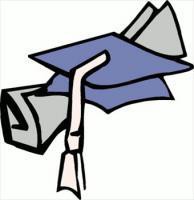 2020 Scholarship ApplicationEach year Hazen PTSA and other local PTA units award Renton School District seniors scholarships for tuition (paid to institutions directly).  The scholarships are granted on various criteria based upon information you provide through this application, your essay, transcript and other pertinent documentation. Attach separate pages if needed.This application and your documentation will be forwarded to Hazen PTSA, McKnight PTSA, Kennydale PTA, Maplewood Heights PTA & Sierra Heights PTSA. Please complete the following form and email it to Mr. Nguyen at quan.nguyen@rentonschools.us by Friday, May 29, 2020. Notification of the recipients will vary depending on the PTA/PTSA units involved. If you have any questions, please contact Mr. Nguyen. Essay:  Your original essay should be 750-1000 words in length, typed in Times Roman or equivalent, 10 point, single-spaced.  Choose one of the following topics:	Indicate a person who has had a significant influence on you, and describe that influence.	What activities (academic, athletic, cultural, community-related, occupational, etc.) do you participate in that most build and reflect your character?Name:  	Parent or Guardian:  	Address, City & Zip Code:  	Phone Number:  	E-Mail Address:  	Cumulative grade point average:transcripts.Please PAPER CLIP a copy of your sealed high schoolList Elementary and Middle Schools you have attended:List of colleges or vocational/technical schools you plan to or have already applied to:List school and community activities/services you have participated in.  Also include awards, honors, commendations, offices and/or leadership positions you may have held. You may also wish to include letters of recommendations. These are optional but recommended.Briefly write your plans for college, vocational school and career.I authorize this committee to verify the information on this application.Student Signature/ DateProvide your Career Counselor’s Name (print)	|	School	|	Counselor’s office Phone Number